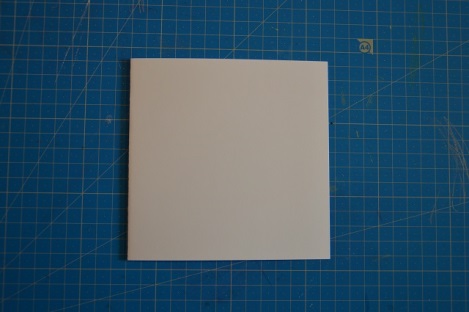 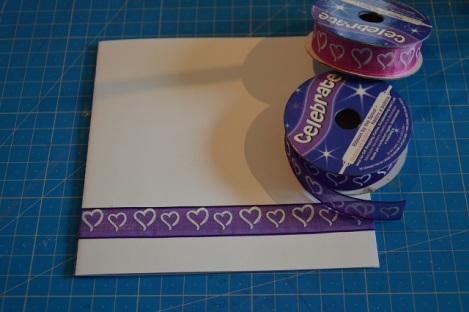 Utiliser une carte de base blanche de 10.5 x 10.5 cmMettre une largeur de ruban en bas de la carte. Ici j’ai choisi un ruban « Celebrate » avec des cœurs qui se décline en plusieurs couleurs.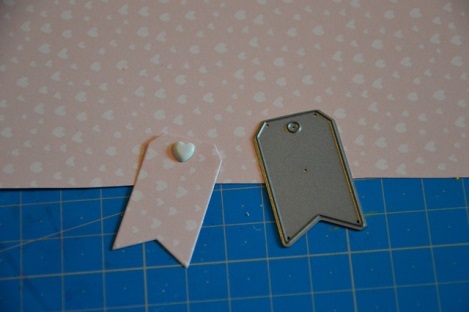 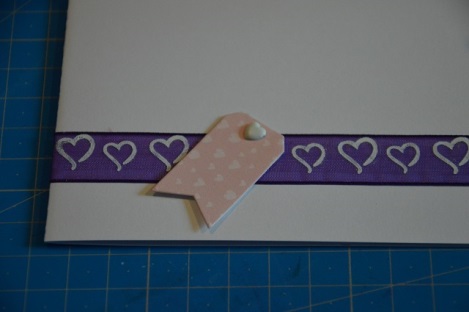 Découper une étiquette dans un papier à motif, ici pour la fête des mères j’ai choisi des petits cœurs. Le die vient de « Florilège Design ». J’ai mis au niveau du trou une attache parisienne cœur blanc.Coller à environ 1/3 du côté gauche de la carte au niveau du ruban, à l’aide d’une pastille de colle.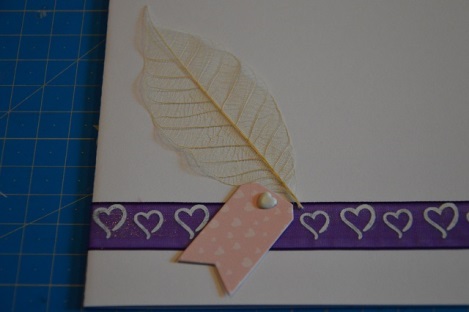 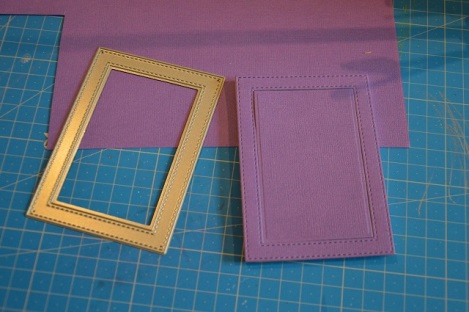 Coller une feuille beige en diagonale juste au-dessus de l’étiquette. J’ai découpé un cadre dans une feuille de papier Mahé violet préalablement collé sur une feuille de mousse épaisse de 5mm de chez « Lilly Pot’colle ».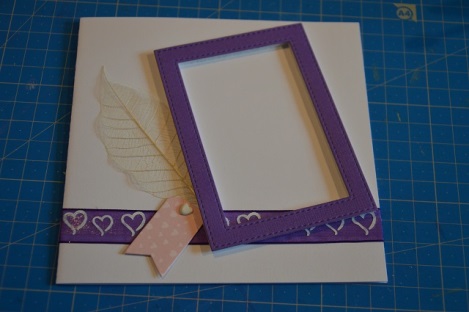 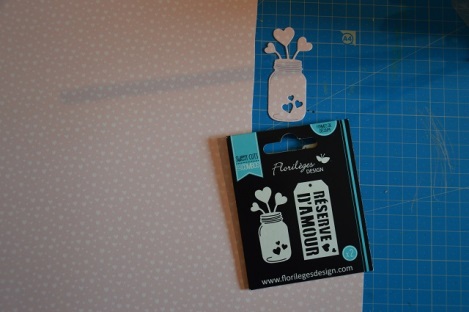 Coller le cadre dans la diagonale de la carte. Dans le papier à petits cœurs j’ai découpé un petit bocal à cœur (die Florilège Design).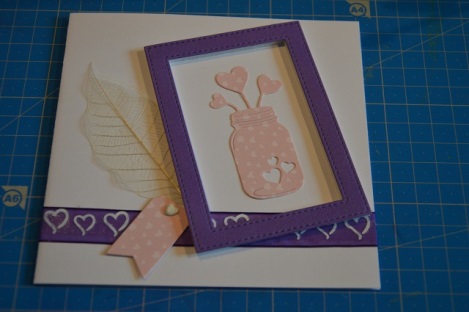 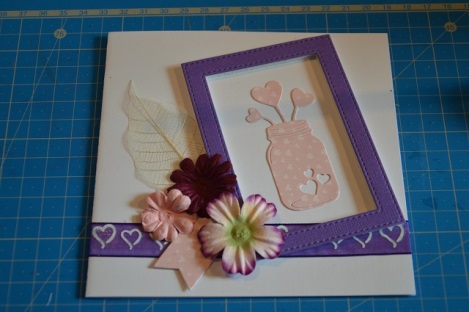 Coller ensuite le bocal à l’intérieur du cadre. Coller 2 fleurs à côté du cadre et 1 sur le cadre.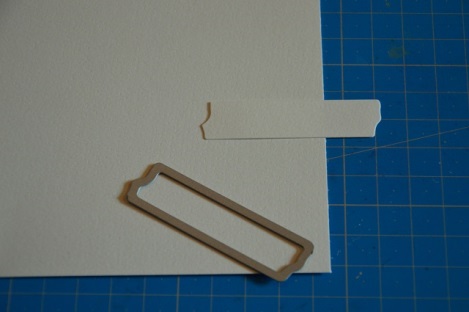 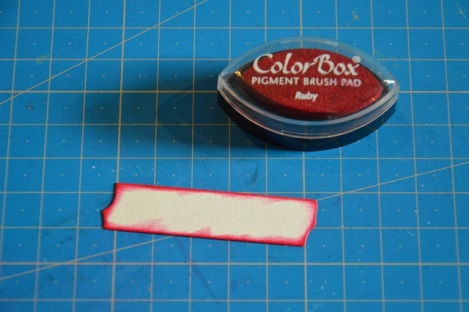 Dans une feuille de papier blanc découper une étiquette. Faire les contours de l’étiquette avec une encre rouge (Color Box Ruby).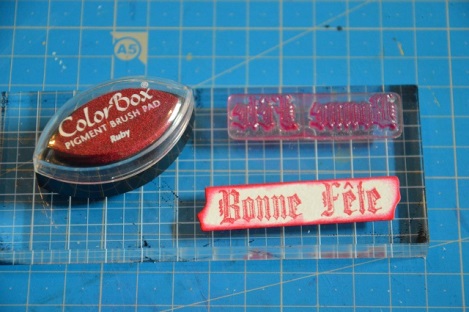 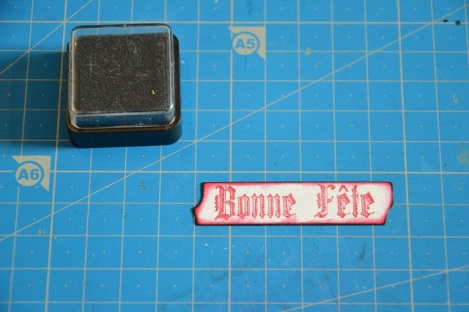 Tamponner « Bonne Fête » sur l’étiquette.Avec une encre noire refaire un contour plus fin autour de l’étiquette. 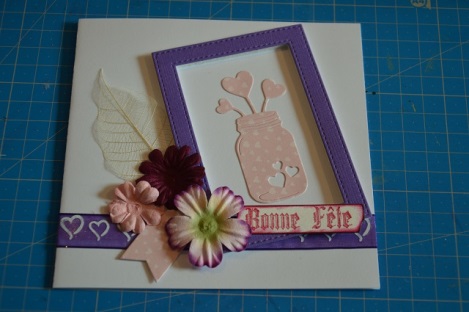 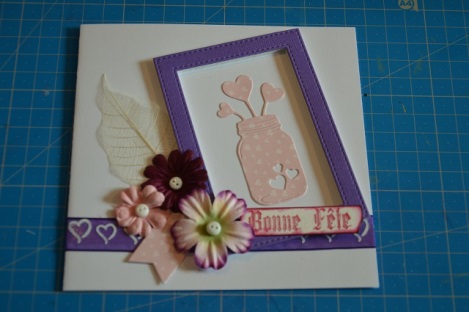 Coller l’étiquette sur le bord du cadre afin de cacher le peu de ruban visite à l’intérieur du cadre. Pour finir, coller des petits boutons blancs de chez « Atilolou » à l’intérieur des fleurs. 